For immediate release ,October 1st, 2021 Fredericton NB Gallery on Queen, Bear Paw New Media Productions and JL Phillips Gallery are pleased to announce the upcoming exhibition “Wabanaki 2021 ” showcasing various Indigenous artists and mediums. We are proud to have this opportunity to feature works from so many East Coast Indigenous artists in the Wabanaki Territories of the Maritimes and Maine. The Wabanaki people also known as the People of the dawn, are the easternmost tribes of Turtle Island, also referred to as Northeastern woodland tribes. Their culture and language have been in existence for over 10,000 years. Mi'kmaq, Wolastoqewik , Penobscot , Passamaquoddy and Abenaki are the member tribes of the Wabanaki Tribes that have endured the longest and earliest contact with the new man on this continent. There has never been a more extensive collection of works done by members of the Wabanaki tribes. The work of East Coast Indigenous artists tells the important story of the people most and longest affected by the arrival of the settlers. Wabanaki is a rare cornucopia of kept traditional and artistic knowledge infused with personal experiences of modern day. It is a testimony to the resilience of the people of the dawn living on the territory called Wabanaki. We are overjoyed at the chance of showcasing The work of East Coast Indigenous artists in Yorkville, Toronto, in sponsorship with First Capital Reality. We will be participating in the annual Secret Path Week, which is a national movement commemorating the legacies of Gord Downie and Chanie Wenjack, and takes place annually from October 17-22. This is a meaningful week as October 17th and 22nd respectively mark the dates that Gord Downie and Chanie Wenjack joined the spirit world exhibition celebrates the heritage, the strength and the variety of forms that these artists create. Wabanaki 2021 is a multidisciplinary exhibit that features accomplished indigenous artists in Atlantic Canada. The exhibit includes visual artists, wood carvers, silversmiths, bead and quill works, also a body of work that from masters that have passed on. Included is a museum component where we exhibit baskets and tools that represent the connection from the past to the modern day artists.
Wabanaki Artists : Audrey Arseneault , Katie Augustine, Ingrid Brooks, Braelynne Cyr, Brian Francis, Frannie Francis,Tara Francis, Charlie Gaffney, Tim Hogan, Chantal Polchies, Justin Sappier, Alan Syliboy, Garry Sanipass, Pauline Young and iconic work from the late masters artists : Ned Bear, Philip Young and Roger Simon Join us for “Wabanaki opening event Thursday, October 14th, at 6pm with an official introductory ceremony at 55 Yorkville Avenue, Toronto, Ontario. The exhibition will run daily October 15th to the 21st from 11am to 7pm. Appointments can be made by contacting Nadia at galleryonqueen@gmail.comGallery on Queen is a modern space located in Fredericton’s historic downtown, one block away from the Beaverbrook Art Gallery. It houses an ever-changing collection of contemporary Canadian fine art from across Canada with media that includes painting, sculpture, works on paper, photography and ceramics. Its mission is to bring art and community together in a dynamic cultural environment dedicated to the highest standards through its exhibitions. Gallery On Queen est un espace moderne situé dans le centre-ville historique de Fredericton, à un pâté de maisons de la Galerie d'art Beaverbrook. Elle abrite une collection en constante évolution d'art contemporain canadien de partout au Canada comprenant des médiums dont la peinture, la sculpture, les œuvres sur papier, la photographie et la céramique. Ayant à peine un an , la galerie est déjà connue à l'échelle nationale pour sa collection d'art de l'Atlantique et Canada. L'une des principales galeries d'art du Nouveau-Brunswick , sa mission est de rapprocher l'art et la communauté dans un environnement culturel dynamique dévoué aux plus hauts standards à travers ses expositions. Media Contact / pour les médias: Nadia Khoury
406 rue Queen Street, Fredericton, NB,  galleryonqueen@gmail.com (506) 261-0655 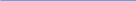 Gallery On Queen 406 Queen St. Fredericton NB ! 506 - 261-0655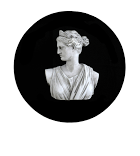 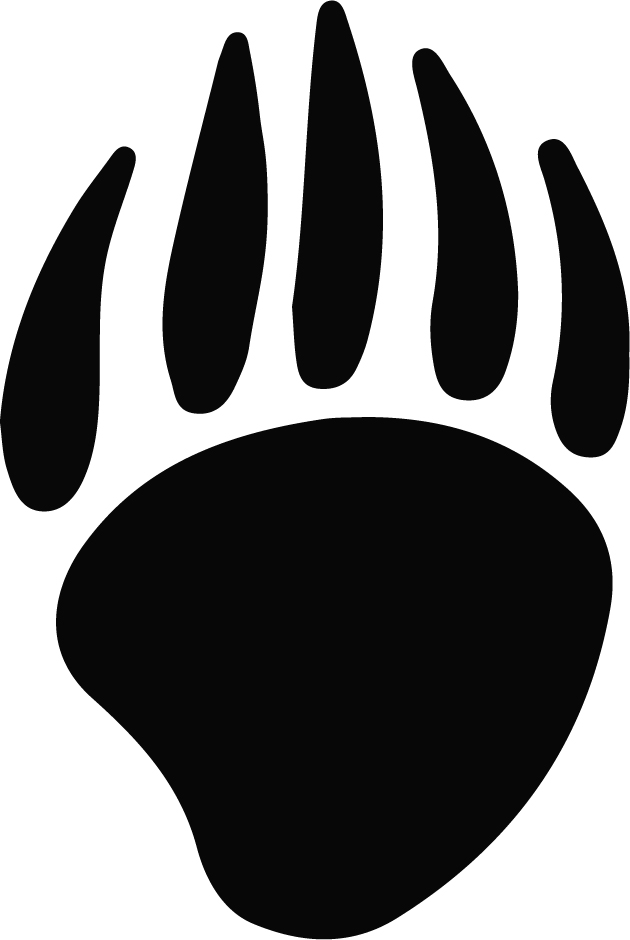 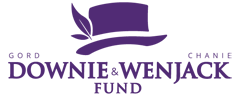 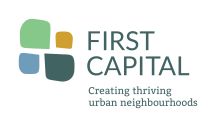 